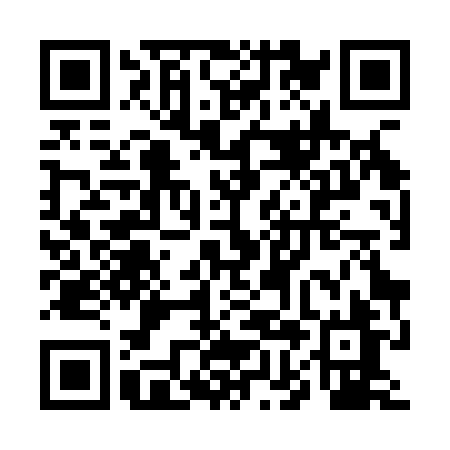 Ramadan times for Klony, PolandMon 11 Mar 2024 - Wed 10 Apr 2024High Latitude Method: Angle Based RulePrayer Calculation Method: Muslim World LeagueAsar Calculation Method: HanafiPrayer times provided by https://www.salahtimes.comDateDayFajrSuhurSunriseDhuhrAsrIftarMaghribIsha11Mon4:044:046:0311:493:385:365:367:2812Tue4:024:026:0011:493:395:385:387:3013Wed3:593:595:5811:493:415:405:407:3214Thu3:563:565:5611:483:425:425:427:3415Fri3:543:545:5311:483:445:445:447:3616Sat3:513:515:5111:483:465:465:467:3817Sun3:483:485:4811:473:475:485:487:4118Mon3:453:455:4611:473:495:505:507:4319Tue3:433:435:4311:473:505:515:517:4520Wed3:403:405:4111:473:525:535:537:4721Thu3:373:375:3811:463:535:555:557:4922Fri3:343:345:3611:463:555:575:577:5223Sat3:313:315:3311:463:565:595:597:5424Sun3:283:285:3111:453:576:016:017:5625Mon3:253:255:2811:453:596:036:037:5826Tue3:223:225:2611:454:006:056:058:0127Wed3:193:195:2311:444:026:066:068:0328Thu3:163:165:2111:444:036:086:088:0629Fri3:133:135:1911:444:056:106:108:0830Sat3:103:105:1611:444:066:126:128:1031Sun4:074:076:1412:435:077:147:149:131Mon4:044:046:1112:435:097:167:169:152Tue4:004:006:0912:435:107:187:189:183Wed3:573:576:0612:425:127:197:199:204Thu3:543:546:0412:425:137:217:219:235Fri3:513:516:0112:425:147:237:239:266Sat3:473:475:5912:415:167:257:259:287Sun3:443:445:5712:415:177:277:279:318Mon3:413:415:5412:415:187:297:299:349Tue3:373:375:5212:415:207:317:319:3610Wed3:343:345:4912:405:217:337:339:39